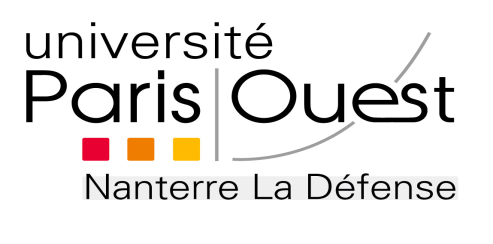 Child’s well-being after leaving a center for infants and single mothersClaire Ganneclaire.ganne@wanadoo.frPh.D. CandidateUniversité Paris Ouest Nanterre la DéfenseCentre de Recherche en Education et en FormationEquipe « Education Familiale et interventions sociales auprès des familles »200 avenue de la République92 000 NanterreFranceThis communication describes the research process and some findings from a study about pathways and outcomes of chidren who lived in lodging centers six or seven years before. The research involved 32 children aged 6 to 12 years old, in order to examine their global well-being, including material life conditions and subjective well-being, especially perceived quality of life. This children are born from single homeless mothers, and lived in « centre maternel » (special lodging centers for single mothers with child under three years) when they were infants. After leaving the centers, their have gone different paths. During the study some families don’t mentioned social difficulties any more, but most of them keep in touch with social services. A few part always live in lodging centers (4), some children live in care (6), and others are known by child protection services (3).We chose to place children centrally as research participants through qualitative interviews, to investigate their perceptions about their pathways and current situations. This approach has been completed by assessement of current quality of life with the AUQUEI Questionnaire (Pictured Child’s Quality of Life Self Questionnaire, [in French] Autoquestionnaire Enfant Imagé) [1], who had already been used with some children with or without social difficulties. We will broach the methodological choices and process, some findings about the link between current perceived quality of life and life history, and results showing interactions between family environment, social services interventions, and housing conditions. The stakes of these results for social intervention with this specific public of children will be discussed.[1] Manificat S, Dazord A. (Evaluation of the Child's Quality of Life: Validation of a Questionnaire and First Results) [In French] Evaluation de la qualité de vie de l'enfant : validation d'un questionnaire, premiers résultats. Expansion Scientifique Française 1997;45(3):106-114